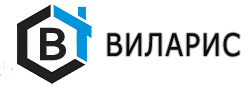 ООО "ВИЛАРИС"ИНН: 7714417201ИНН: 7714417201Сферы деятельности: Строительство, недвижимость, ремонт; Инжиниринг; Техника и оборудование; РемонтСферы деятельности: Строительство, недвижимость, ремонт; Инжиниринг; Техника и оборудование; РемонтОписание: Техническая эксплуатация зданий и сооружений. Строительные работы внутри и снаружи помещений. Все виды отделочных работ. Кровельные работы включая монтаж и ремонт мембранных кровель.  Техническое обслуживание инженерных коммуникаций. Разработка планов-графиков производства регламентных работ по техническому обслуживанию с учётом требований нормативно-технической документации и заводских инструкций.  Технический аудит зданий. Анализ  показателей энергоэффективности. Предложения по оптимизации расходов энергоресурсов. Предложения по внедрению современного оборудования и технологий.  Энергобезопасность. Разработка пакета необходимой документации по охране труда. Разработка эксплуатационных инструкций на все применяемые на объекте оборудование и системы. Прогнозирование всех возможных аварийных сценариев и нештатных ситуаций, разработка программ противоаварийных тренировок и регламентов действия персонала при возникновении нештатных ситуаций.  Описание: Техническая эксплуатация зданий и сооружений. Строительные работы внутри и снаружи помещений. Все виды отделочных работ. Кровельные работы включая монтаж и ремонт мембранных кровель.  Техническое обслуживание инженерных коммуникаций. Разработка планов-графиков производства регламентных работ по техническому обслуживанию с учётом требований нормативно-технической документации и заводских инструкций.  Технический аудит зданий. Анализ  показателей энергоэффективности. Предложения по оптимизации расходов энергоресурсов. Предложения по внедрению современного оборудования и технологий.  Энергобезопасность. Разработка пакета необходимой документации по охране труда. Разработка эксплуатационных инструкций на все применяемые на объекте оборудование и системы. Прогнозирование всех возможных аварийных сценариев и нештатных ситуаций, разработка программ противоаварийных тренировок и регламентов действия персонала при возникновении нештатных ситуаций.  Предлагаемые сферы сотрудничества: Клининговые услугиОбслуживание и ремонт коммуникаций и оборудования представленного на объектах недвижимостиБлагоустройство прилегающей территории  Предлагаемые сферы сотрудничества: Клининговые услугиОбслуживание и ремонт коммуникаций и оборудования представленного на объектах недвижимостиБлагоустройство прилегающей территории  Контактное лицо: Сбоева Наталья ВалерьевнаКонтактное лицо: Сбоева Наталья ВалерьевнаТелефон: 8 (495) 743-51-91Телефон: 8 (495) 743-51-91E-mail: Vilaris2017@gmail.comE-mail: Vilaris2017@gmail.comСайт: http://vilaris.ru/Сайт: http://vilaris.ru/